华大集团展翼2022校园招聘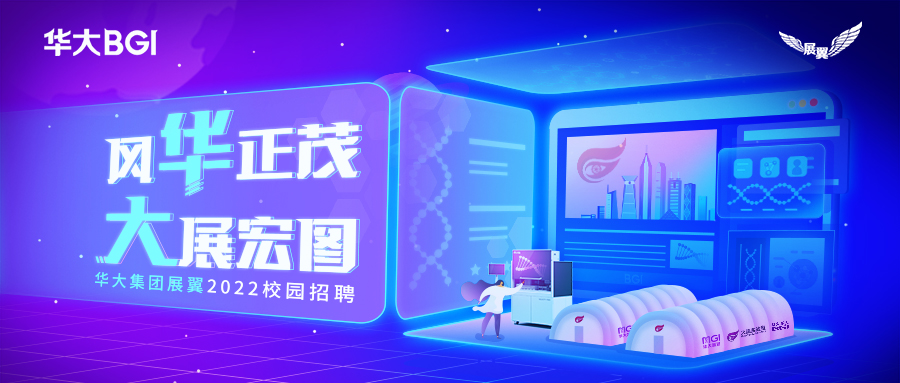 我们是谁？华大 成立于1999年，是全球领先的生命科学前沿机构。秉承“基因科技造福人类”的使命，怀抱“健康美丽，做生命时代的引领者”的愿景，华大以“产学研”一体化的发展模式引领基因组学的创新发展，通过遍布全球100多个国家和地区的分支机构，与产业链各方建立广泛的合作，将前沿的多组学科研成果应用于医学健康、资源保存、司法服务等领域。同时，为精准医疗、精准健康等关系国计民生的实际需求提供自主可控的先进设备、技术保障和解决方案。坚持走“自我实践、民生切入、科研拓展、产业放大、人才成长”的新型发展道路，做到五环联动、循序递进，切实推动基因科技成果转化，实现基因科技造福人类。我们需要谁？ 生物医学类 岗位：制备工程师、上机工程师、国际产品经理、质谱产品管理专员、生物信息副研究员、生物信息分析工程师、生物信息高级算法工程师、生化开发助理工程师、量子计算研究员生物信息助理研究员、时空组学技术支持、生化开发工程师（医学事务）、生化研发工程师（时空单细胞技术方向）、前沿技术研究员、生化开发工程师-文库构建、项目管理（科研）、技术优化工程师等；信息技术类 岗位：、C++软件开发工程师等；市场营销类岗位：销售代表/经理（质谱科服）、BD（技术支持）、产品专员、市场专员、售后服务/培训工程师、技术销售、商务拓展/运营专员、领域技术支持工程师机械电子类 岗位：机械工程师、电子工程师、光学工程师、自动化工程师、流体工程师、生物信息/技术研究员、软件开发/算法工程师、生化开发工程师等；农林科技类岗位：农艺工程师（果蔬树方向）、育种工程师（水稻方向）、水稻种植管理工程师（国际）、生物技术助理研究员（植物基因编辑方向）等；综合类岗位：标准化助理研究员、试剂/仪器工艺工程师、生产运营工程师、质量工程师、采购工程师、计划工程师、EHS专员等。当然，除了专业，更重要的是，我们希望你身心健康、热爱运动、自律自主、积极向上、拥有跨学科的视野、敢于创新与突破、愿意与华大一起致力于基因科技造福人类的事业！我们提供兼具市场竞争力与激励性的薪酬体系华大薪酬体系以岗位为基础，体现能力差异，激励价值创造，为员工提供公平和公正的职业发展环境，鼓励员工提高积极性和发挥创造性，实现与员工“共创成长价值，共享发展成果”。华大特色“健康”福利，多方位贴心护航基础保障福利完善的五险一金和商业保险体系一路相伴，为您消除后顾之忧；多选择的住宿解决方案、智惠/健康食堂与餐补、班车服务与通讯补贴，为您提供生活便利；惠及员工家属的“华互助”，给您的家人多一份保障。身体健康福利除大部分公司提供的常规体检外，还会不定时分配特色体检名额，特色体检包括：免疫组库检测、肠道微生物检测、代谢五项检测、脑及脑血管磁共振检测、肿瘤早期筛查等，让员工全方位掌握健康数据；助力员工成为生命时代的引领者，办公区域/会议室随处可见的健身器材，免费健身房，以及精准运动课程、精准营养指导、户外运动技能培训及体质测评，my life in my hands；提前体验最新基因检测技术和产品（部分惠及家属哦）；丰富社团组织，多彩活动&比赛，如登山、骑行、羽毛球、乒乓球、马拉松等。身心健康福利员工关怀探亲假、带薪病假、年假、婚假、产假/陪产假等丰富假期，兼顾您的家庭生活；提供生日礼物、节假日关怀，为女员工专设母婴室及开展特困援助等，为您提供无微不至的关怀；图书馆+咖啡厅+丰富社团活动，带来全新生活体验。员工发展广阔发展平台，复合型人才和专家型人才培养双通道等你来pick；年轻科技型人才团队，与行业精英、各路牛人大咖做同事，成功不会是偶然；跨体系轮岗实践机会，为发展提供多样选择；高密度顶尖行业交流与互动平台，近距离接触业内最前沿技术，保持持续领先；名师大咖学术型/科普型知识讲座、丰富的高水准线上线下培训课程，通识知识、专业技能稳步提升；自主职称评审，各类专业认证（生物信息分析/遗传咨询师），与国内外多所知名高校合作在职学历继续教育，多方位增加职场竞争力。如何加入我们？        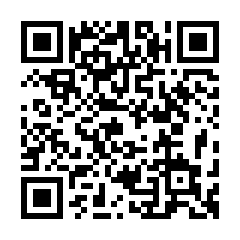 华大春招岗位：https://bsurl.cn/v2/K1hpNRPt（进入网申，或扫描右侧二维码）                  招聘流程网申——在线测评——宣讲会——HR&业务面试——Offer发放&签约答疑邮箱：P-Recruiting@genomics.cn华大官网：http://www.genomics.cn/华大总部地址：深圳市盐田区北山工业区11栋